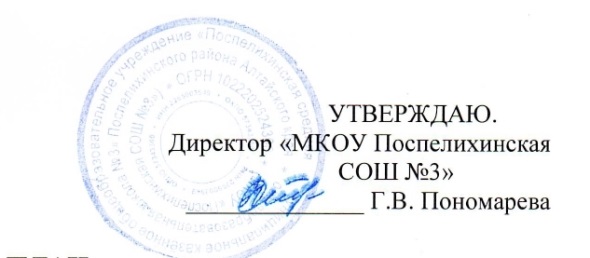 Приказ № 346 от 31.08.2022 г.Школа ответственного родительстваЦель образовательной  программы повышение психолого-педагогической, правовой и коммуникативной компетентности родителей, связанных с решением задач воспитания и успешной социализации детей и подростков.Данная цель предполагает решение следующих задач для педагогов:Развитие готовности родителей к решению вопросов, связанных со знанием основ детской психологии и педагогики, правовых вопросов, ознакомление с современными подходами воспитания жизнестойкости и позитивного отношения к жизни у детей и подростков, информированности в области получения разного вида ППМС-помощи, формирование толерантного отношения к детям с ОВЗ в образовательной среде.Развитие готовности родителей к осуществлению воспитания посредством социального партнерства школы и семьи.Оказание методической помощи родителям (законным представителям) в решении вопросов, связанных с воспитанием и успешной социализацией детей.связанных с воспитанием и успешной социализацией детей.Общешкольные родительские собранияТема работы  на 2022-2023 год «Я – родитель» План совместных мероприятий№ТемаСрокиОтветственный1 «Организация образовательного процесса на начало 2022/2023 учебного года»сентябрьАдминистрация2«Семья и школа: взгляд в одном направлении»мартАдминистрация, инспектор ОГИБДД3«Информирование родителей и учащихся об ответственности за действие по незаконному обороту, использованию наркотических средств, в том числе по онлайн-коммуникациям» (онлайн)майАдминистрацияКлассТема лекторияДатаОтветственный1а, 1б класс1а, 1б класс Трудности адаптации первоклассников к школе. Как их преодолеть декабрьПедагог-психолог2а, 2б классОбщение родителей с детьми младшего школьного возрастаФевральПедагог-психолог3 классМетоды семейного воспитания. Наказание и поощрение в семье: за и противФевральПедагог-психолог4а,4б класс4а,4б классРазвитие у детей самостоятельности важной для дальнейшего обученияАпрельПедагог-психолог5 классАдаптация пятиклассникаОктябрьПедагог-психолог6а, 6б классМежличностное общение подростковДекабрьПедагог-психолог7 классМежличностное общение подростковДекабрьПедагог-психолог8 классПуть к согласию, или как разрешить конфликт.ДекабрьПедагог-психолог9 класс ОГЭ -  психологическая поддержка выпускников».мартПедагог-психолог10 классАдаптация десятиклассниковноябрьПедагог-психолог11 класс11 класс«ЕГЭ -  психологическая поддержка выпускников». Тренинговое занятие «Яблоня профессий».- консультацииФевраль-март Педагог-психологИзучение семьи: Изучение семьи: Изучение семьи: Изучение семьи: - анкетирование- наблюдениев течение года Кл. руководитель Психолог, соц. педагог- индивидуальные беседыв течение годаКл. руководитель Психолог, соц.педагог Администрация школы- посещение семейв течение годаКл. руководитель соц. педагог, зам. директора по ВР- создание социального паспорта школы- учащихся из неблагополучных семейв течение годаСоц. Педагог, кл. руководители- раннее выявление семей «Группы риска» (посещение этих семей)в течение годаКл. руководитель соц.педагог, зам.директора по ВР - раннее выявление семей «Группы риска» (посещение этих семей)в течение годаКл. руководитель соц.педагог, зам.директора по ВР - классные (родительские собрания)в течение годаКл. руководителиСовместная работа с родителями: Совместная работа с родителями: Совместная работа с родителями: Совместная работа с родителями: - оформление кабинетов- озеленение школьного двора май - сентябрьиюньКл. руководители, род. комитет№ТемаФорма проведенияСрокиОтветственный1Работа Совета родителей учреждения                                Онлайн заседанияВ течение годаДиректор школы2Работа классных родительских комитетовонлайн заседанияВ течение
года  Кл. руководители.3Работа Родительской академии «Я – родитель»По плануВ течение
года  Зам. директора по ВР,  педагог-психолог, социальный педагог, кл. руководители.4Собрание для родителей будущих первоклассников. Подготовка детей к школе.Виртуальное собраниеАпрельДиректор школы, зам. директора по УВР,  педагог-психолог, классный руководитель 4 класса.5. Классные родительские собрания.СобранияВ течение
года  Кл. руководители, администрация школы6.Общешкольные родительские собранияСобранияСентябрь, мартКл. руководители, администрация школы7.Анкетирование родителей. Выбор тем родительских собраний и лекториев на следующий учебный год, (с целью выявления потребностей родителей)Онлайн опросмайКл. руководители, администрация школы8Совместное участие в творческих конкурсах и проектахконкурсыВ течение годаКл. руководители, администрация школы9Традиционные праздники в классах     Праздники, КТДВ течение
года  Кл. руководителиОбщешкольные праздники10Праздник Первого звонка.Общешкольная линейкасентябрьЗам. директора по ВР11Концерт ко «Дню учителя»Виртуальный концертоктябрьЗам. директора по ВР, классные руководители12Праздник «День Матери»Виртуальный концертноябрьКл. руководители начальных классов13Новогодний балКлассные часыдекабрьЗам. директора по ВР, классные руководители, старший вожатый14Виртуальный конкурс патриотической песни «Виктория»концертфевральЗам. директора по ВР, классные руководители, старший вожатый15«Мама, нет милее слова»Виртуальный концерт, посвященный 8 мартамартКл. руководители начальных классов16«День здоровья»ПраздникапрельЗам. директора по ВР, учителя физической культуры, классные руководители17Акция «Голубь мира»акциямайКл. руководители, старший вожатый18Праздник Последнего звонкаЛинейка 9,11 классымайЗам. директора по ВР, классные руководители19Торжественное вручение аттестатовпраздникиюньЗам. директора по ВР, классный руководитель 9 класса